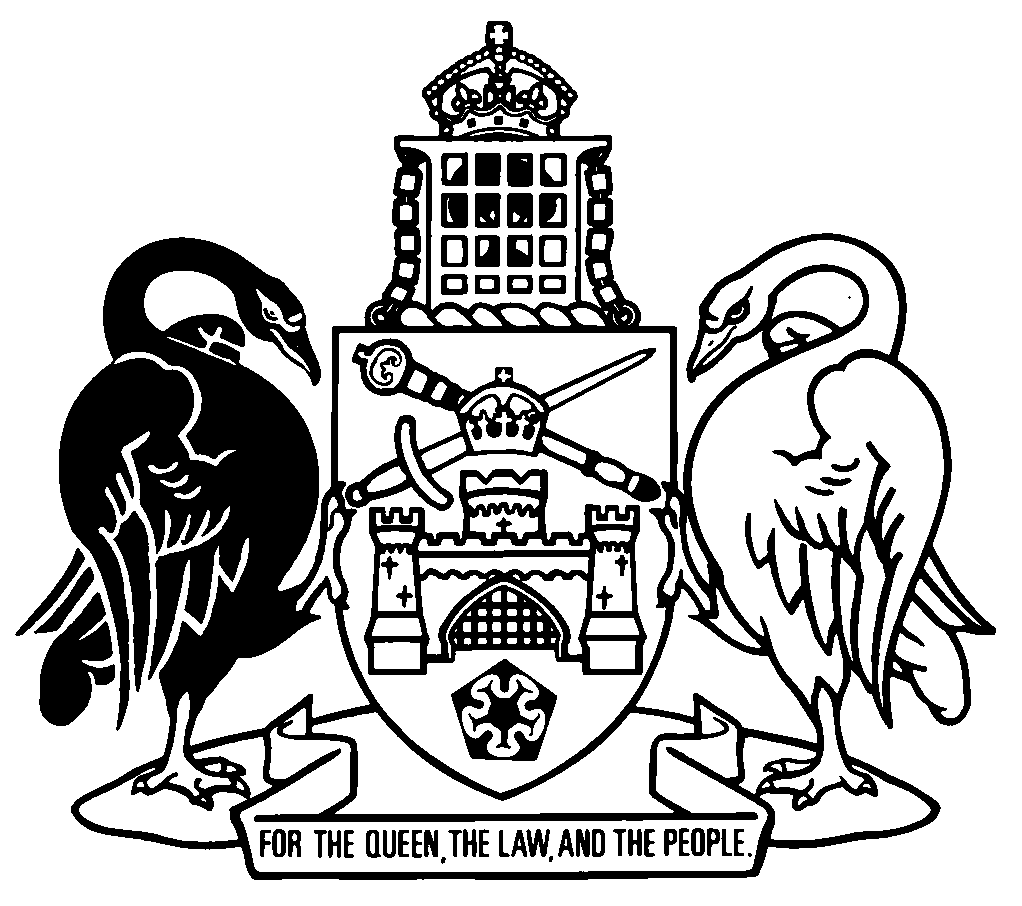 Australian Capital TerritoryBuilding and Construction Legislation Amendment Regulation 2023 (No 2)Subordinate Law SL2023-23The Australian Capital Territory Executive makes the following regulation under the Building Act 2004.Dated 29 September 2023.Yvette BerryActing Chief MinisterRebecca VassarottiMinisterAustralian Capital TerritoryBuilding and Construction Legislation Amendment Regulation 2023 (No 2)Subordinate Law SL2023-23made under theBuilding Act 20041	Name of regulationThis regulation is the Building and Construction Legislation Amendment Regulation 2023 (No 2).2	CommencementThis regulation commences on the day after its notification day.Note	The naming and commencement provisions automatically commence on the notification day (see Legislation Act, s 75 (1)).3	Legislation amendedThis regulation amends the Building and Construction Legislation Amendment Regulation 2023 (No 1).4	Section 2 (1)omit(other than section 7)5	Section 2 (2)omit6	Section 7omitEndnotes1	Notification	Notified under the Legislation Act on 29 September 2023.2	Republications of amended laws	For the latest republication of amended laws, see www.legislation.act.gov.au.© Australian Capital Territory 2023